Итоги учебно-воспитательной деятельности МБОУ ДО ЦВР за 2022-2023 учебный год.В 2022-2023 учебном году в МБОУ ДО ЦВР работали 2 основныхпедагогов дополнительного образования и 12 совместителей, 1 методист, 1 социальный педагог, директор.В МБОУ ДО ЦВР продолжается отслеживание и анализ результатовдеятельности каждого педагога дополнительного образования. Результаты таких исследований используют на разных уровнях управления – от индивидуальной работы педагога до заседания педагогического совета.В течение года контролировалось ведение учетной документации, методическая оснащенность образовательной деятельности педагогов.Работа Педагогического совета, методического объединения, направленная на повышение педагогического мастерства, сводилась к решению вопросов инновационной деятельности, освоению новых педагогических технологий, дающих возможность к качественному и плодотворному образовательному процессу в МБОУ ДО ЦВР Кашарского района.Методическая работа в МБОУ ДО ЦВР ведется через педагогический Совет, именно он позволяет обратиться к рассмотрению образовательных методик обучения и воспитания обучающихся на основе анализа существующего положения дел и внедрения в практику работы передового педагогического опыта.Главным органом, организующим, координирующим методическое обеспечение учебно-воспитательного процесса, является Методический Совет ЦВР.Задачи, которые решал Методический совет:организация	работы	по	повышению	педагогического	мастерства педагогов;изучения обучающихся на основе личностно-ориентированного подхода;определение знаний и навыков у обучающихся МБОУ ДО ЦВР в объединениях различной направленности;обобщение	и	распространение	педагогического	опыта	педагогами дополнительного образования;взаимодействие педагогов, обучающихся и их родителей.Работа методических объединений стала более творческой, менее формальной, что способствует развитию творчества и инициативы педагога, позволяет выйти на индивидуальный опыт его работы, оказать адресную помощь в профессиональной деятельности.Контроль и руководство образовательным процессом осуществляется в соответствии с функциональными обязанностями. Было организовано текущее и перспективное планирование деятельности педагогического коллектива, координирована методическая работа педагогов по выполнению учебных планов и программ. Осуществлен контроль за качеством образовательного процесса, его результатами, за выполнением учебных программ.За 2022-2023 учебный год проведено 5 заседаний методического совета, на которых обсуждались и рассматривались следующие вопросы:Утверждение плана работы на 2022-2023 учебный год.Утверждение образовательных программ и тематических планов на 2022-2023 учебный год.Составление графика посещения занятий.Применение современных образовательных технологий как показатель инновационной культуры образовательного учреждения. (обмен опытом).Экспериментальная и исследовательская работа в учреждении дополнительного образования.(обмен опытом).Организация работы по повышению педагогического мастерства педагогов МБОУ ДО ЦВР.Опыт взаимодействия педагогов, обучающихся и их родителей.Привлечение обучающихся к проектно-исследовательской деятельности в учреждениях дополнительного образования.Определение форм итогового контроля. 10.Результативность работы МС.Анализ результатов творческих достижений в МБОУ ДО ЦВР.Анализ деятельности методической работы ЦВР за второе полугодие, год.В подготовке и проведении педагогических советов принимали участие все педагоги  МБОУ ДО ЦВР.Выступления были составлены исходя из наиболее проблемных вопросов педагогической деятельности, на основе анализа итоговой учебно- методической работы. Это позволило актуализировать проблему повышения качества знаний обучающихся, продолжить работу по обучению педагогов применению современных образовательных технологий с целью созданияусловий для формирования УУД обучающихся.Наряду с традиционными формами методической работы применялись следующие дидактические формы:круглый столтворческий отчёт педагоговнаставничествоиндивидуальные консультациидистанционное общение.Все заседания МО проводились систематически, в соответствии с планом, отличались хорошим уровнем подготовки методического материала.За истекший период по намеченному плану были посещены открытые мероприятия: объединения «Безопасное колесо» педагог Горобцова В.А. Тема: «Акция по пропаганде безопасного движения».И занятие объединения «Умелые руки» педагог Филева Л. А, Тема: «Кулоны».Результаты посещения занятий показали: темы выбранные педагогамиактуальны и востребованы. Поставленные цели были достигнуты. Педагоги успешно осваивают методику проведения занятий по новым образовательным технологиям, уделяют большое внимание информатизации образовательного процесса. Используют	традиционные образовательные ресурсы, но при этом применяют эффективные технологии обучения.Образовательная	деятельность	в	2022-2023	учебном	году	велась	по следующим направленностям:туристско-краеведческая;социально-педагогическая;естественнонаучная;художественная;физкультурно-спортивная.В структуру учебного плана входит перечень предметов, входящих в направленность.В каждой направленности учебным планом предусматривается количество учебных часов, групп по годам обучения.Для реализации цели и задач учебно-воспитательного процесса учебный план предполагает вариативный набор содержания и форм работы объединений и сформирован в соответствии с программами, соответствующими каждому виду деятельности. Он отражает особенности учреждения разработан с учетом текущих условий.Приказом по МБОУ ДО ЦВР была проведена корректировка учебного графика и плана воспитательной работы, участие в запланированных региональных творческих конкурсах и акциях с применением дистанционных образовательных технологий.Для повышения результативности качества и усвоения учебного материала педагоги применяют различные формы и методы учебного материала:групповые (практикумы, беседы, самостоятельные работы);индивидуальные	(реферат,	исследовательская	работа,	практические работы, дистанционные акции);в составе группы (открытое занятие, конференция, праздники, КТД, концерт, фестиваль, круглый стол).В соответствии с планом работы МБОУ ДО ЦВР были проведены диагностические контрольные работы по всем образовательным направленностям: «История родного края», «Свой мир мы строим сами» (занимательная грамматика), «Свой мир мы строим сами», «Свой мир мыстроим сами» (Азбука безопасности), «Юные таланты», «Безопасное колесо», экологический клуб «ЭКО», эколого-химический, «Умелые руки»,«Волшебный мир», «Домовенок», «Изонить»,Для проверки знаний, умения и навыков обучающихся, педагогами дополнительного образования использовались диагностики по направленностям деятельности:Социально-педагогическая направленность: «Свой мир мы строим сами» п.д.о. Пчелинцева С.А., контрольная работа на тему «По дорогам сказок. Сказки народные и литературные. Книги-сборники. Басни и баснописцы. Книги о родной природе. Книги Л.Н. Толстого». Курс: «Безопасное колесо» п.д.о. Горобцова В.А., проведены контрольные работы по теме: «Решение экзаменационных билетов по ПДД». По курсу «Юные таланты» п.д.о. Кравцова О.И., контрольная работа по теме «Музеи мира». По курсу «Свой мир мы строим сами» п.д.о. Калиниченко А.В., проведены проверочные работы (брейн-ринг) по теме: «Знатоки английских слов» (зачет в виде лингвистической игры). «Человек и его здоровье. Тестирование: правильно ли ты живешь?» 1 группа, «Азбука безопасности в окружающем мире. Тестирование: «Мой мир, моя безопасность» п.д.о. Бирюкова Н.В., курс «Свой мир мы строим сами».Естественнонаучная направленность: по курсу: «Экологический клуб«ЭКО»» п.д.о. Бабенко Г.Н.,     проведены контрольная работа по тема:«Конкурс плакатов «Береги природу»» (2 год обучения), «Перезентация на тему «Памятники природы Кашарского района»»(3 год обучения). По курсу:«Экологический клуб «ЭКО»» педагог Петровская Т.А., проведена работа по теме «Сбережем природу! Незаконченые рассказы и предложения» выпуск памяток». По курсу «Эколого-химический», п.д.о. Хибученко С.П., прошло контрольное тестирование «Экология человека».Художественная направленность: По курсу «Умелые руки», п.д.о. Филева Л.А., проведены контрольные работы по темам «Птичка»(1-я, 2-я, 3-я группа детского сада), «Панно «Стрекоза на лугу»»(2 год обучения 5-я и 6-я группы). «История техники декупаж. Виды поверхностей для декорирования. Виды работ и правила их выполнения. Инструменты и маткриалы» (3 год обучения 4-я группа). По курсу «Волшебный мир», п.д.о. Кравцова О.П., проведена практическая работа по теме «Основные способы плетения бисером», Тест: «Технологии создания праздничных тортов». По курсу«Домовенок»,    п.д.о.    Дьяченко    В.Б.,    проведена    практическая    работа«Выполнение объемных игрушек из бисера на леске». По курсу «Домовенок» п.д.о.    Зайцева    О.А.,    проведены    практические    работы    по    темам:«Самостоятельное выполнение поделки из бросового материала» фронтальная и индивидуальная беседа - 1 год обучения, «Особенности составления цветочных композиций из разнообразных материалов «Конфетный букет»» фронтальная и индивидуальная беседа - 3 год обучения. По курсу «Изонить», п.д.о. Зайцева О.А., проверочное занятие «Самостоятельный выбор сюжета и его выполнение» фронтальная и индивидуальная беседа.Туристско-краеведческая направленность: По курсу «История родного края», педагог Гриценко В.Н., проведено тестирование «Экономика и промышленность Ростовской области».Спортивная направленность: По курсу «Настольный теннис» проведена контрольная работа «Настольный теннис как вид спорта».Уровень освоения образовательных программ включает в себя: уровень знаний и уровень умений и навыков. Анализ уровня освоения образовательных программ показывает, что программы осваиваются на достаточном уровне:уровень освоения знаний – 92,8%уровень освоения умений и навыков 90%Справились с заданием все обучающиеся, выполнявшие итоговые задания. Вопросы затруднений вынесены на обсуждение педагогического совета МБОУ ДО ЦВР.Образовательные программы реализовываются в соответствии с календарным учебным графиком, учебный план выполнен.Основная задача нашего коллектива – дойти до каждого ребёнка, максимально развить его возможности. Такой подход к процессу воспитания помогает формировать личность творца, создавать творческую элиту.Каждым педагогом велась работа: проводились мероприятия внутри групп воспитательного характера, беседы, собеседования. Все воспитательные мероприятия и родительские собрания проводились согласно плану воспитательной работы на 2022-2023 учебный год.Для успешной реализации воспитательной работы является внутри коллективная система мероприятий, основанных на принципах личностно- значимой деятельности. Беседы, огоньки, творческие выставки, встречи с интересными людьми, мастер-классы для детей и родителей, способствуют раскрытию личностных качеств каждого ребенка, помогают наладить межличностные отношения в коллективе.Основная задача нашего коллектива – дойти до каждого ребёнка, максимально развить его возможности. Такой подход к процессу воспитания помогает формировать личность творца, создавать творческую элиту.Каждым педагогом ведется работа: проводятся мероприятия воспитательного характера, беседы, собеседования.Учитывая эпидемиологическую обстановку в стране, воспитательные мероприятия в 2022-2023 ученом году проводились только внутри одной группы или дистанционно с применением электронных презентаций.Наиболее яркими и значимыми прошли мероприятия:По программе «Отечество»: «И подвиг Ваш, мы будем помнить свято» (Ко дню героя России), «Окна Победы» п.д.о. Бирюкова Н.В., «13 сентября – День Ростовской области», «Международный день освобождения узников фашистских концлагерей» п.д.о. Гриценко В.Н., «Музей ВОВ», п.д.о. Филева Л.А., «Дети Войны…», «День полного освобождения от фашистской блокады» (1944 год, 27 января), «День Неизвестного солдата» п.д.о. Зайцева О.А.,«Путешествия по городам героям» п.д.о. Кравцова О.П., «Поклонимся великим тем годам!» п.д.о. Дьяченко В.Б.По программе «Домострой»: «Я и улицы»,     п.д.о. Хибученко С.П.,«Культура поведения в общественных местах», «Веселые игры своими руками». п.д.о. Филева Л.А., «Кем и чем славен мой уголок земли»,«Мастерская Деда мороза» п.д.о. Дьяченко В.Б., «Наш мир без террора» п.д.о. Бирюкова Н.В., «Весна, весна на улице, весенние деньки», «поможем зимующим    птицам»    п.д.о.    Петровская    Т.А.,    «Космос    –    это    мы».«Международный день родного языка» п.д.о. Зайцева О.А., «В дружбе сила»,«Международный день толерантности», «Мы в ответе за тех, кто с нами рядом», п.д.о. Кравцова О.П., «Правила дорожного движения», «Наркомании– нет!» п.д.о. Филева Л.А., ., «Безопасный интернет – хороший интернерт»,«Пристегнутые дети» п.д.о. Горобцова В.А..По програме «Красота спасет мир»: «8 матра – Международный женский день», п.д.о. Пчелинцева С.А., «Весна, весна…», п.д.о. Зайцева О.А.По программе «Здоровое тело, здоровый дух»: « Как избежать болезни» п.д.о. Пчелинцева С.А., «Здоровый образ жизни», «Вредные привычки» п.д.о. Губарев Д.И., «Сильные, смелые, ловкие», п.д.о. Кравцова О.И., «Интересные факты о здоровье» п.д.о. Филева Л.А.,По программе «Экология»: «Земля у нас одна» п.д.о. Бирюкова Н.В.,«Земля – наш общий дом» п.д.о. Зайцева О.А., «День Земли» п.д.о. Филева Л.А., «Чистой речке, чистые берега», п.д.о. Бабенко Г.Н., «Земля - наш общий дом», п.д.о. Хибученко С.П. «Земля наш общий дом» п.д.о. Хибученко С.П.,«Хранители воды»,    «Чистой речке, чистые берега» п.д.о. Бабенко Г.Н.,«Давайте жить экологично», п.д.о. Петровская Т.А.По программе «Я и моя семья»: «Рождество – праздник семейный», п.д.о. Калиниченко А.В., «Милой маме подарю», «Международный день семьи» п.д.о. Зайцева О.А., «Семья в моей жизни», п.д.о. Дьяченко В.Б., «Мой папа самый лучший», п.д.о. Филева Л.А., «Самая прекрасная из женщин», п.д.о. Хибученко С.П.,С учетом специфики учреждения дополнительного образования, приоритетными формами проведения воспитательных мероприятий в 2022- 2023 учебного года были: викторины, развлекательно-познавательные программы, соревнования, конкурсы, акции, устные журналы, презентации, беседы.В подготовке и поведении воспитательных мероприятий принимали участие: педагоги и обучающиеся МБОУ ДО ЦВР, родители.В основу деятельности МБОУ ДО ЦВР положено создание условий для выявления творческих способностей обучающихся к различным видам деятельности, для выявления и поддержки наиболее одаренных и талантливых детей, для формирования потребностей обучающихся к саморазвитию, самовыражению и самоопределению, самореализации и адаптации детей к жизни в обществе.В соответствии с утвержденным планом работы с родителями, в течение учебного года проводятся родительские собрания в каждом детскомобъединении не реже одного раза за квартал. Родительское собрание – одна из форм решения организационных вопросов, а также привлечение внимания родителей к вопросам, которые относятся и к организации и проведения мероприятий воспитательного характера. Тематика одинаково интересна и родителям, и организаторам родительских собраний. В течение учебного года педагоги консультируют родителей по многим вопросам, возникающим в ходе учебно-воспитательного процесса. На сегодня, с полным правом мы можем констатировать тот факт, что в детских объединениях сложились доброжелательные и партнерские отношения у педагогов с родителями. Необходимо отметить, что в течение 2021-2022 учебного года не было ни одной конфликтной ситуации с родителями. Это свидетельствует об умении педагогов выстроить конструктивные отношения с родителями.Цели и задачи, решаемые совместно с родителями на собраниях, позволяют:повысить педагогическую культуру родителей;содействовать возрождению лучших отечественных традиций семейного воспитания;развивать систему сотрудничества с семьей в интересах ребенка, развивать систему совместного изучения личности ребенка, его психологических особенностей;выработать близкие по сути требования к уровню воспитанности ребенка;содействовать к созданию и поддержанию благоприятного климата в семье, эмоциональному комфорту для ребенка дома;повысить психологическую и педагогическую компетентность в области воспитания и взаимодействия с детьми.Эффективность взаимодействия с родителями во многом зависит от форм организации работы. Сотрудничество ЦВР и семьи начинается с изучения условий и микроклимата семейного воспитания, индивидуальных особенностей детей и родителей. Изучение семьи позволяет педагогу ближе познакомиться с обучающимся, понять стиль жизни семьи, ее уклад, традиции, духовные ценности, воспитательные возможности. Изучение проводилось с помощью комплексных методов психолого- педагогической диагностики таких как: наблюдение, беседа, тестирование, анкетирование, деловые игры, материалы детского творчества.В 2022-2023 учебном год, в связи с пандемией коронавируса, родительские собрания, преимущественно, проводились в дистанционной форме и по группам объединения. Тематика родительских собраний была разработана с учетом возрастных особенностей детей и проблем, сопровождающих их взросление.	Однойиз эффективных познавательных форм работы с семьей остаются родительские собрания, на которых педагоги используют ИКТ, видеозаписи деятельности детей, фрагменты занятий, конкурсных выступлений. Дистанционная форма работы дает возможность донести до родителей любую информацию в доступной форме, напомнить о родительских обязанностях и ответственности за жизнь и здоровье своегоТемы собраний были различными:Роль семьи в воспитании: «Взаимодействие и общение детей и родителей», «О родительском авторитете», «Роль семьи в экологическом воспитании», «Семья– персональная среда жизни и развития ребенка», «Авторитет родителей и развитие личности ребенка», «Работа семьи в самореализации школьника»,«Почему наши дети нас обманывают», «Роль семьи в формировании у ребенка интереса к учению», «Роль семьи в определении жизненного пути ребенка»,«Как помочь детям в воспитании реалистичных жизненных целей», «О родительском авторитете. Жизненные цели подростков», «Как помочь подростку обрести уверенность в себе.», «Взаимоотношение детей и родителей», «Психология взаимоотношения родителей и детей», «Типология родительских	отношений.	Искусство	любить	детей». Доброта    и    толерантность:    «Как    воспитать    толерантного    человека»,«Воспитание добром», «Честность и честь», «Лучшее слово о дружбе», «Друг современных детей и семейные ценности», «Нравственное воспитание учащихся», «Добрая дорога детства», «Сложное единство любви, требовательности   и   уважения»,   «Мы   растим   счастливого   человека»,«Воспитание культуры поведения детей», «Как преодолеть застенчивость и неуверенность	ребенка».Здоровый образ жизни: «Режим дня», «Как учить детей беречь здоровье. Режим дня», «Режим дня – основа сохранения и укрепления здоровья»,«Экология и мы», «Здоровый ребенок – хороший ученик», «Детская агрессивность и пути ее преодоления», «Ребенок и эмоция», «Здоровье человека и окружающая среда», «Психологическое здоровье ребенка в современных условиях», «Профилактика злоупотреблений психоактивных веществ»,   «Здоровье   современных   детей»,   «Здоровый   образ   жизни»,«Репродуктивное здоровье», «Компьютер и дети – будьте осторожны»,«Домашнее чтение», «Как помочь ребенку стать внимательным». Правовая   грамотность   и   безопасность:   «Когда   ребенок   провинился»,«Соблюдай правила движения», «Профилактика ДТП и соблюдение правил дорожного движения», «Уже не ребенок, но еще не взрослый», «Закон и ответственность», «Профилактика детского травматизма, правила безопасного поведения на улице и лома», «Профилактика противоправного поведения детей и подростков на дороге в летний период».С целью познакомить родителей со спецификой учебной деятельности педагоги проводят родительские собрания на которых знакомят родителей с методикой преподавания, требованиями, которые предъявляет педагог, со значимостью        занятий        в        объединении	для ребенка. Родители детских объединений не только поддерживают наших педагогов в разнообразных творческих проектах, но и в покупке материалов для творчества, вкладывают средства в результат деятельности своих детей.В течение учебного года родители участвовали в социологических опросах, отвечали на вопросы анкет. В результате анкетирования по вопросу удовлетворённости родителей качеством работы образовательной организации и состоянием работы ЦВР было выяснено следующее:100 % родителей удовлетворены открытостью, полнотой и доступностью информации о деятельности организации, размещенной на информационных стендах в помещении организации.96 % родителей удовлетворены открытостью, полнотой и доступностью информации о деятельности организации, размещенной на ее официальном сайте в информационно-телекоммуникационной сети «Интернет».94 % опрошенных удовлетворены комфортностью условий предоставления услуг в организации (наличие комфортной зоны отдыха (ожидания); наличие и понятность навигации в помещении организации; наличие и доступность питьевой воды в помещении организации; наличие и доступность санитарно- гигиенических помещений в организации;100 % опрошенных удовлетворены доброжелательностью и вежливостью работников организации, обеспечивающих первичный контакт с посетителями и информирование об услугах при непосредственном обращении в организацию86 % родителей пользовались ли какими-либо дистанционными способами взаимодействия с организацией (телефон, электронная почта, электронный сервис (форма для подачи электронного обращения (жалобы, предложения), получение консультации по оказываемым услугам), раздел «Часто задаваемые вопросы», анкета для опроса граждан на сайте и прочие.)98 % опрошенных готовы ли рекомендовать данную организацию родственникам и знакомым (или могли бы Вы ее рекомендовать, если бы была возможность выбора организации)85 % родителей удовлетворены организационными условиями предоставления услуг (графиком работы организации (подразделения, отдельных специалистов, периодичностью прихода социального работника на дом и прочие); навигацией внутри организации (наличие информационных табличек, указателей, сигнальных табло, инфоматов и прочие).98% опрошенных удовлетворены в целом условиями оказания услуг в организации?В целом, чётко организованная работа с родителями позволяет смоделировать единую образовательную среду в организации. Поскольку именно родители изначально являются главными заказчиками образовательных услуг, педагоги стремятся уделять должное внимание эффективным формам взаимодействия с родителями.Муниципальное бюджетное образовательное учреждение дополнительного образования Центр внешкольной работы Кашарского района работает по 6- дневной рабочей неделе. В образовательное пространство, частью которого является Центр внешкольной работы входят МБОУ Кашарская СОШ, МБОУ Киевская СОШ, МБОУ Нижнее-Калиновская СОШ, МБОУ Талловеровская СОШ, МБОУ Ново-Павловская ООШ, МБОУ Кашарский д/с №2 «Сказка».В 2022-2023 учебном году количество обучающихся составляет 419 человек, из них до 10 лет – 218 человек, до 14 лет – 127 человек, до 17 лет – 23, мальчиков – 205, девочек – 214.Центр внешкольной работы Кашарского района имеет 5 направленностей: туристско-краеведческую, социально-педагогическую, естественнонаучную, художественную, физкультурно-спортивную.МБОУ ДО Центр внешкольной работы является постоянным участником конкурсных мероприятий разного уровня.Обучающиеся МБОУ ДО ЦВР ежегодно принимают участие в районных, областных, всероссийских смотрах и международных конкурсах, занимают призовые места в выставке декоративно-прикладного творчества, в танцевальном и театральном конкурсах детских коллективов, в смотре отрядов ЮИД.В 2022-2023 учебном году обучающиеся приняли участие более чем в 26 всероссийских конкурсах, таких как: Конкурс рисунков по ПДД «Со светофоровой наукой по летним дорогам детства», всероссийский конкурс«Страна талантов», «Соблюдай ПДД», образовательный марафон «Покорение Рима», «Путешествие в Индию», «Затерянная Атлантида», экологический конкурс «есть в природе бесконечные мечты…», «Цветами улыбается земля»,«Берем высоту!», «Юный следопыт», конкурс рисунков и фотографий«Солнечный луч - 2020» и «Солнечный луч - 2021», «Краеведение», «Мы за здоровый образ жизни», «Здесь нам жить», «Экология», Фотоконкурс «Рисуем конкурс», акция «Рисуем Победу», героико-патриотический диктант «МЧС России – 30 лет во имя жизни», творческие конкурсы «Природные краски России: Весна», «Сохраним планету».Творчество - высшая форма активности, самостоятельности, способность создавать нечто новое, оригинальное. Творчество нужно в любой сфере человеческой деятельности: художественной, научной, технической и т. д. Для педагогов развитие творческой индивидуальности является одной из важнейших задач обучения и воспитания.Проявление творчества характерны для ребенка с самого раннего возраста, ибо творчество - норма детского развития. Реализация творческих способностей ребенка делает более богатой и содержательной его жизнь, обогащает его сверстников, коллектив. Становление творческой индивидуальности     в     детском      возрасте      является      важным условием дальнейшего полноценного развития личности. Человек, обладающий постоянным и осознанным интересом к творчеству, умением реализовать свои творческие возможности, более успешно адаптируется к изменяющимся условиям и требованиям жизни, легче создает свой индивидуальный стиль деятельности, более способен к самосовершенствованию, самовоспитанию.В международных конкурсах, таких как: «Творчество и интеллект»,«Донские просторы», «Страна талантов», «Солнечный свет», «Экология сегодня», «Краеведение», «Умные и талантливые».В	областных	конкурсах,	таких	как:	«Тепло	твоих	рук»	номинация«Скворечники»,	областная	дистанционно	познавательно-обучающаяся викторина «АВС» по правилам дорожного движения.На межрайонный конкурс «Наш Шолохов», посвященный 116-й годовщине со дня рождения М.А. Шолохова, было отправлено 18 работ в двух номинациях ДТП и ИЗО.Результаты участия в конкурсах: 1место – 27 обучающихся, 2 место – 15 обучающихся, 3 место – 21 обучающийся.Также, обучающиеся МБОУ ДО ЦВР приняли участие в районных конкурсах, таких как: Муниципальный этап конкурса отрядов ЮИД. Педагоги МБОУ ДО ЦВР художественно эстетической направленности Зайцева О.А., и Филева Л.А., и их обучающиеся приняли участие вконкурсе социальных партнеров «Многонациональный Кашарский район», где обучающиеся были награждены грамотами за 1, 2, 3 места и грамотами за участие.Традиционными видами работы центровских методических объединений являлись предметные недели:Мероприятия прошли на хорошем уровне, к участию были привлечены не только учителя и обучающиеся Центра внешкольной работы, но и ученики Кашарской, Киевской и Новопавловской школ, родители. Все мероприятия проходили с соблюдением санитарных норм и требований к проведению мероприятий в образовательных учреждениях.Также педагоги и обучающиеся всех направленностей приняли участие в акциях «Новогодние окна», «Окна победы», «Уроки доброты».Проанализировав работу Центра внешкольной работы в 2022-2023 учебном году, были отмечены положительные тенденции:увеличилась активность, любознательность, инициативность, самостоятельность обучающихся;отмечен рост коммуникативных и интеллектуальных способностей детей;Проведя мониторинг ЗУН обучающихся по каждой направленности, можно сказать, сто программы были успешно усвоены.Достигнув положительных результатов следует вывод, что в целом работа проводилась целенаправленно и эффективно.Муниципальное бюджетное образовательное учреждение дополнительного образования Центр внешкольной работы Кашарского района работает по 6- дневной рабочей неделе. В образовательное пространство, частью которого является Центр внешкольной работы входят МБОУ Кашарская СОШ, МБОУ Киевская СОШ, МБОУ Талловеровская СОШ, МБОУ Ново-Павловская ООШ, МБОУ Кашарский д/с №2 «Сказка».В 2022-2023 учебном году количество обучающихся составляет 419 человек, из них до 10 лет – 243 человек, до 14 лет – 153 человек, до 18 лет – 23, мальчиков – 205, девочек –214 .Центр внешкольной работы Кашарского района имеет 5 направленностей: туристско-краеведческую, социально-педагогическую, естественнонаучную, художественную, физкультурно-спортивную.МБОУ ДО Центр внешкольной работы является постоянным участником конкурсных мероприятий разного уровня.Обучающиеся МБОУ ДО ЦВР ежегодно принимают участие в районных, областных, всероссийских смотрах и международных конкурсах, занимают призовые места в выставке декоративно-прикладного творчества, в танцевальном и театральном конкурсах детских коллективов, в смотре отрядов ЮИД.Деятельность объединений основывалась на общеразвивающих программах основные методы, которые использовались в работе:наблюдения;беседы, обсуждения (анализ работ);метод анкетирования и опроса для определения уровня знаний, умений и навыков;Наиболее часто использовались следующие формы работы:исследовательская, проектная работа;работа с различными источниками с целью получения необходимой информации;обработка и оформление работ;подбор материалов для проведения занятий;изготовление образцов и систематизация работ;участие в конкурсах.Эффективность обучения по программам отслеживались по следующим критериям:Участие обучающихся в конкурсах (количество и качество);Участие в культурно – массовых мероприятиях.Различные диагностики.Для успешной реализации воспитательной работы является внутри коллективная система мероприятий, основанных на принципах личностно- значимой деятельности. Беседы, огоньки, творческие выставки, встречи с интересными людьми, мастер-классы для родителей и детей, способствуютраскрытию личностных качеств каждого ребенка, помогают наладить межличностные отношения в коллективе.В целях упорядочения учета работы педагогов дополнительного образования Центра внешкольной работы и выполнения плана работы на 2022-2023 учебный год 26.05.2021г. была проведена проверка ведения учета работы объединения в системе дополнительного образования детей на своевременность и правильность оформления записей в журнале и пройденном на занятии.Были проверены журналы следующих педагогов дополнительного образования: Зайцевой О.А., Калиниченко А.В., Филевой Л.А., Горобцовой В.А., Пчелинцевой С.А., Кравцовой О. И., Бирюковой Н.В., Бабенко Г.Н., Хибученко С.П., Кравцовой О.П., Дьяченко В.Б., Гриценко В.Н., Петровской Т.Н.Проверка показала, что педагоги дополнительного образования Зайцева О.А., Филева Л.А., Горобцова В.А., Кравцова О.П., Пчелинцева С.А., Бирюкова Н.В., Петровская Т.Н., Кравцова О.И., ведут свои журналы систематически и аккуратно, записи в журналах соответствуют календарно- тематическому планированию, образовательные программы реализуются в соответствии с календарным учебным графиком, отставаний нет.Педагогам дополнительного образования Кравцовой О.И., Дьяченко В.Б., Гриценко В.Н., Хибученко С.П., Бабенко Г.Н., необходимо заполнить разделы«Учет массовой работы», «инструктаж по технике безопасности».Нравственное воспитание детей является одной из важнейших задач современного образования. От того насколько обучающиеся будут всесторонне развитыми, активными, сознательными и культурно воспитанными, зависит каким будет общество в целом. В целях планирования воспитательной работы с ориентацией на развитие личности ребенка и группы, корректировки содержания и форм процесса воспитания, отслеживания динамики уровня воспитанности учащихся и выработки практических рекомендаций по его повышению, было проведено исследование уровня воспитанности обучающихся МБОУ ДО ЦВР.Всего приняли участие в экспресс-диагностике – 37 групп (419 детей) обучающиеся МБОУ ДО ЦВР.Выводы: В результате анализа результатов мониторинга уровня воспитанности можно сделать вывод о том, что воспитательная работа Центре внешкольной работы находится на хорошем уровне и дает положительные результаты, но микросоциум в лице семьи, СМИ и сети Internet имеют на учащихся гораздо большее влияние, чем школа. Поэтому целесообразно учитывать этот фактор и в программах воспитательной работы групп работу по пропаганде здорового образа жизни уделять больше внимания. (В понятие«здоровый образ жизни» включается не только физический фактор, но и психологический, а именно, умении критично относиться к информации, регуляция своего поведения, здоровая самооценка и умении качественно прогнозировать свои успехи и неудачи).Рекомендации:-Необходимо продолжить работу по формированию у обучающихся эмоционально положительного отношения к знаниям, формировать высоконравственные принципы честности, порядочности, сострадания через занятия, и воспитательные мероприятия.-Необходимо более частое межведомственное сотрудничество, привлечение родителей к воспитательным мероприятиям, чтобы они могли иметь более четкое представление о своем ребенке, как части коллектива.-Регулярное анкетирование , тестирование обучающихся позволит вовремя узнать потребности детей, скорректировать воспитательную работу, выявить негативные тенденции в группе, предотвратить их развитие.-Проконтролировать проведение эстетических бесед в течении учебного года с обучающимися.Продолжить практику проведения различных интеллектуальных мероприятий, особенно марафонов по параллелям, способствующих повышению уровня воспитанности.На основании вышеизложенного ПРИКАЗЫВАЮ:План работы МБОУ ДО ЦВР на 2022-2023 учебный год считать выполненным.Учетная документация соответствует требованиям, предъявляемым к учебной документации дополнительного образования.Воспитательная	работа	проводится	в	соответствии	с	планом	работы учреждения на 2022-2023 учебный год.Продолжить	работу	над	созданием	условий	для	развития	творческих способностей личности и ее адаптации в современных условияхПедагогам дополнительного образования:продолжить работу над корректировкой образовательных программ первого и последующих годов обучения с учетом возрастных особенностей детей;инновационную деятельность;работу с одаренными детьми;практику организации дополнительного образования обучающихся с применением дистанционных образовательных технологий.продолжить работу по повышению педагогического мастерства педагогов дополнительного образования на курсах при ИПК и ПРО и получения ими высшего образования, курсов переподготовки;продолжить практику работы по изучению уровня воспитанности обучающихся Центра с целью определения основных направлений воспитательной работы МБОУ ДО ЦВР;способствовать созданию и внедрению программы по организации летней практики и отдыха обучающихся;Методисту МБОУ ДО ЦВР Зайцевой О.А.:Указать на необходимость регулярной и тщательной проверки правильности заполнения журналов педагогами дополнительного образования с целью своевременного выявления затруднений при их заполнении.Провести в начале нового учебного года с педагогами занятие о соблюдении правил заполнения журналов.Обеспечить оснащение образовательных программ дидактическим материалом в соответствии с нормативными требованиями.Педагогам дополнительного образования провести летнюю практику с применением дистанционных образовательных технологий по направлениям своей деятельности согласно плана Лето «Каникулы - 2022» и подготовить отчеты по исследовательской, практической, методической работе.Социальному педагогу Горбенко Л.Н.., подготовить аналитический материал по программе Лето «Каникулы - 2023».8. Контроль за исполнением приказа оставляю за собой.Директор МБОУ ДО ЦВР	О.Г. Переверзева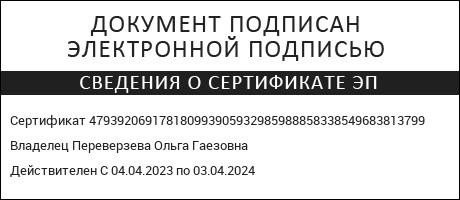 ОбразованиеОбразованиевысшееср.специальное124КвалификацияКвалификацияКвалификацияКвалификация1кв.категориясоответствиевысшаяБезкатегории2310-№Предметные неделиСрокиОтветственные1.Неделя «Русского слова».декабрьПчелинцева С.А2.Неделя «Юные таланты».декабрьКравцова О.И.3.Неделя «Играем в английский».январьКалиниченкоА.В.4.Неделя: «Спорт в нашей жизни».декабрьГубарев Д.И.5.Неделя: «Время творить».февральДьяченко В.Б.6.Неделя «Мы этой памяти верны».февральБирюкова Н.В.7.Неделя «Вот что я умею».мартФилева Л.А.8.Неделя «Вот что я умею».мартЗайцева О.А.9.Неделя «Знатоки по ПДД».мартГоробцова В.А.10.Неделя: «Химика исследователя»мартХибученко С.П.11.Неделя «Юных экологов».апрельБабенко Г.Н.12.Неделя «Время творить».апрельКравцова О.П.13.Неделя: «Экология и человек».апрельПетровская Т.А.14.Неделя: «Мой край родной»февральГриценко В.Н.